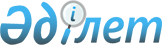 Казталов аудандық мәслихатының 2011 жылғы 14 желтоқсандағы № 48-1 "2012-2014 жылдарға арналған аудандық бюджет туралы" шешіміне өзгерістер енгізу туралы
					
			Күшін жойған
			
			
		
					Батыс Қазақстан облысы Казталов аудандық мәслихаттың 2012 жылғы 22 ақпандағы № 2-1 шешімі. Батыс Қазақстан облысы Әділет департаментінде 2012 жылғы 1 наурызда № 7-8-140 тіркелді. Күші жойылды - Батыс Қазақстан облысы Казталов аудандық мәслихаттың 2013 жылғы 5 ақпандағы № 10-9 шешімімен
      Ескерту. Күші жойылды - Батыс Қазақстан облысы Казталов аудандық мәслихаттың 2013.02.05 ақпандағы № 10-9 шешімімен
      Қазақстан Республикасының 2008 жылғы 4 желтоқсандағы Бюджет кодексіне және Қазақстан Республикасының 2001 жылғы 23 қаңтардағы "Қазақстан Республикасындағы жергілікті мемлекеттік басқару және өзін-өзі басқару туралы" Заңына сәйкес Казталов аудандық мәслихаты ШЕШІМ ЕТЕДІ:
      1. "2012-2014 жылдарға арналған аудандық бюджет туралы" Казталов аудандық мәслихатының 2011 жылғы 14 желтоқсандағы № 48-1 шешіміне (нормативтік құқықтық актілерді мемлекеттік тіркеу тізілімінде № 7-8-138 тіркелген, 2012 жылғы 20 қаңтардағы, 2012 жылғы 30 қаңтардағы, 2012 жылғы 6 ақпандағы, 2012 жылғы 13 ақпандағы аудандық "Ауыл айнасы" газетінде № 4, № 5, № 6, № 7 жарияланған), келесі өзгерістер енгізілсін:
      1) 1-тармақта:
      2)-тармақшадағы "3 216 808" деген сан "3 229 585" деген санмен ауыстырылсын;
      4)-тармақшадағы "қаржы активтерімен операциялар бойынша сальдо" жолындағы "0" деген сан "8 176" деген санмен ауыстырылсын;
      "қаржы активтерін сатып алу" жолындағы "0" деген сан "8 176" деген санмен ауыстырылсын;
      5)-тармақшадағы "-67 944" деген сан "-88 897" деген санмен ауыстырылсын;
      6)-тармақшадағы "бюджет тапшылығын қаржыландыру (профицитін пайдалану)" жолындағы "67 944" деген сан "88 897" деген санмен ауыстырылсын;
      "бюджет қаражатының пайдаланылатын қалдықтары" жолындағы "0" деген сан "20 953" деген санмен ауыстырылсын;
      2) аталған шешімнің 1, 5, 6 қосымшалары осы шешімнің 1, 2, 3 қосымшаларына сәйкес жаңа редакцияда жазылсын.
      2. Осы шешім 2012 жылдың 1 қаңтарынан бастап қолданысқа енгізіледі. 2012 жылға арналған аудандық бюджет
      (мың теңге) Казталов ауданының ауылдық округтерінің
2012 жылға арналған бюджеттік бағдарламалары
      (мың теңге) Мектептерге жалпы білім беру
бағдарламасы бойынша бюджет қаражаттары
      (мың теңге)
					© 2012. Қазақстан Республикасы Әділет министрлігінің «Қазақстан Республикасының Заңнама және құқықтық ақпарат институты» ШЖҚ РМК
				
      Сессия төрағасы

Д. Ихсанов

      Аудандық мәслихат хатшысы

Е. Газизов
Аудандық мәслихатының
2012 жылғы 22 ақпандағы
№ 2-1 шешіміне 1 қосымша
Аудандық мәслихатының
2011 жылғы 14 желтоқсандағы
№ 48-1 шешімге 1 қосымша
Санаты
Санаты
Санаты
Санаты
Санаты
Сомасы
Сыныбы
Сыныбы
Сыныбы
Сыныбы
Сомасы
Ішкі сыныбы
Ішкі сыныбы
Ішкі сыныбы
Сомасы
Ерекшелігі
Ерекшелігі
Сомасы
Атауы
Сомасы
І. КІРІСТЕР
3260443
1
Салықтық түсімдер
630250
01
Табыс салығы 
117508
2
Жеке табыс салығы
117508
03
Әлеуметтік салық
122531
1
Әлеуметтік салық 
122531
04
Меншiкке салынатын салықтар
386549
1
Мүлiкке салынатын салықтар
372436
3
Жер салығы
778
4
Көлiк құралдарына салынатын салық
12335
5
Бірыңғай жер салығы
1000
05
Тауарларға, жұмыстарға және қызметтер көрсетуге салынатын iшкi салықтар
2482
2
Акциздер
962
3
Табиғи және басқа ресурстарды пайдаланғаны үшiн түсетiн түсiмдер
247
4
Кәсiпкерлiк және кәсiби қызметтi жүргiзгенi үшiн алынатын алымдар
1273
08
Заңдық мәнді іс-әрекеттерді жасағаны және (немесе) құжаттар бергені үшін оған уәкілеттігі бар мемлекеттік органдар немесе лауазымды адамдар алатын міндетті төлемдер
1180
1
Мемлекеттік баж
1180
2
Салықтық емес түсiмдер
2545
01
Мемлекет меншігінен түсетін түсімдер
915
5
Мемлекет меншігіндегі мүлікті жалға беруден түсетін кірістер
915
04
Мемлекеттік бюджеттен қаржыландырылатын, сондай-ақ Қазақстан Республикасы Ұлттық Банкінің бюджетінен (шығыстар сметасынан) ұсталатын және қаржыландырылатын мемлекеттік мекемелер салатын айыппұлдар, өсімпұлдар, санкциялар, өндіріп алулар
1380
1
Мұнай секторы кәсіпорындарынан түсетін түсімдерді қоспағанда, мемлекеттік бюджеттен қаржыландырылатын, сондай-ақ Қазақстан Республикасы Ұлттық Банкінің бюджетінен (шығыстар сметасынан) ұсталатын және қаржыландырылатын мемлекеттік мекемелер салатын айыппұлдар, өсімпұлдар, санкциялар, өндіріп алулар
1380
06
Басқа да салықтық емес түсiмдер
250
1
Басқа да салықтық емес түсiмдер
250
3
Негізгі капиталды сатудан түсетін түсімдер 
180
03
Жердi және материалдық емес активтердi сату
180
1
Жерді сату
180
4
Трансферттерден түсетін түсімдер
2627468
02
Мемлекеттiк басқарудың жоғары тұрған органдарынан түсетiн трансферттер
2627468
2
Облыстық бюджеттен түсетiн трансферттер
2627468
II. ШЫҒЫНДАР
3229585
1
Жалпы сипаттағы мемлекеттiк қызметтер көрсету
237657
01
Мемлекеттiк басқарудың жалпы функцияларын орындайтын өкiлдi, атқарушы және басқа органдар
221096
112
Аудан (облыстық маңызы бар қала) мәслихатының аппараты
12109
001
Аудан (облыстық маңызы бар қала) мәслихатының қызметін қамтамасыз ету жөніндегі қызметтер
12109
003
Мемлекеттік органдардың күрделі шығыстары
0
122
Аудан (облыстық маңызы бар қала) әкімінің аппараты
50718
001
Аудан (облыстық маңызы бар қала) әкімінің қызметін қамтамасыз ету жөніндегі қызметтер
50718
123
Қаладағы аудан, аудандық маңызы бар қала, кент, ауыл (село), ауылдық (селолық) округ әкімінің аппараты
158269
001
Қаладағы аудан, аудандық маңызы бар қаланың, кент, ауыл (село), ауылдық (селолық) округ әкімінің қызметін қамтамасыз ету жөніндегі қызметтер
158269
09
Жалпы сипаттағы өзге де мемлекеттiк қызметтер
16561
459
Ауданның (облыстық маңызы бар қаланың) экономика және қаржы бөлімі
16561
001
Экономикалық саясатты, қалыптастыру мен дамыту, мемлекеттік жоспарлау ауданның (облыстық маңызы бар қаланың) бюджеттік атқару және коммуналдық меншігін басқару саласындағы мемлекеттік саясатты іске асыру жөніндегі қызметтер
16561
2
Қорғаныс
2031
01
Әскери мұқтаждар
2031
122
Аудан (облыстық маңызы бар қала) әкімінің аппараты
2031
005
Жалпыға бірдей әскери міндетті атқару шеңберіндегі іс-шаралар
2031
4
Бiлiм беру
2237957
01
Мектепке дейiнгi тәрбие және оқыту
320723
464
Ауданның (облыстық маңызы бар қаланың) білім беру бөлімі
320723
009
Мектепке дейінгі тәрбиелеу мен оқытуды қамтамасыз ету
290484
021
Мектеп мұғалімдеріне және мектепке дейінгі ұйымдардың тәрбиешілеріне біліктілік санаты үшін қосымша ақы көлемін ұлғайту
30239
02
Бастауыш, негізгі орта және жалпы орта білім беру
1872707
464
Ауданның (облыстық маңызы бар қаланың) білім беру бөлімі
1872707
003
Жалпы білім беру
1806033
006
Балаларға қосымша білім беру 
64797
063
"Назарбаев зияткерлік мектептері" ДБҰ-ның оқу бағдарламалары бойынша біліктілікті арттырудан өткен мұғалімдерге еңбекақыны арттыру 
1877
09
Бiлiм беру саласындағы өзге де қызметтер
44527
464
Ауданның (облыстық маңызы бар қаланың) білім беру бөлімі
44527
001
Жергілікті деңгейде білім беру саласындағы мемлекеттік саясатты іске асыру жөніндегі қызметтер
8604
005
Ауданның (облыстық маңызы бар қаланың) мемлекеттік білім беру мекемелер үшін оқулықтар мен оқу-әдiстемелiк кешендерді сатып алу және жеткізу
21751
012
Мемлекеттік органдардың күрделі шығыстары
0
015
Жетім баланы (жетім балаларды) және ата-аналарының қамқорынсыз қалған баланы (балаларды) күтіп-ұстауға асыраушыларына ай сайынғы ақшалай қаражат төлемдері
11272
020
Үйде оқытылатын мүгедек балаларды жабдықпен, бағдарламалық қамтыммен қамтамасыз ету
2900
5
Денсаулық сақтау
413
09
Денсаулық сақтау саласындағы өзге де қызметтер
413
123
Қаладағы аудан, аудандық маңызы бар қала, кент, ауыл (село), ауылдық (селолық) округ әкімінің аппараты
413
002
Ерекше жағдайларда сырқатты ауыр адамдарды дәрігерлік көмек көрсететін ең жақын денсаулық сақтау ұйымына жеткізуді ұйымдастыру
413
6
Әлеуметтiк көмек және әлеуметтiк қамсыздандыру
350291
02
Әлеуметтiк көмек
325980
451
Ауданның (облыстық маңызы бар қаланың) жұмыспен қамту және әлеуметтік бағдарламалар бөлімі
325980
002
Еңбекпен қамту бағдарламасы
181009
005
Мемлекеттік атаулы әлеуметтік көмек 
9628
006
Тұрғын үй көмегі
2549
007
Жергілікті өкілетті органдардың шешімі бойынша азаматтардың жекелеген топтарына әлеуметтік көмек
41327
010
Үйден тәрбиеленіп оқытылатын мүгедек балаларды материалдық қамтамасыз ету
1456
014
Мұқтаж азаматтарға үйде әлеуметтiк көмек көрсету
38630
016
18 жасқа дейінгі балаларға мемлекеттік жәрдемақылар
40517
017
Мүгедектерді оңалту жеке бағдарламасына сәйкес, мұқтаж мүгедектерді міндетті гигиеналық құралдармен қамтамасыз етуге, және ымдау тілі мамандарының, жеке көмекшілердің қызмет көрсету
3457
023
Жұмыспен қамту орталықтарының қызметін қамтамасыз ету
7407
09
Әлеуметтiк көмек және әлеуметтiк қамтамасыз ету салаларындағы өзге де қызметтер
24311
451
Ауданның (облыстық маңызы бар қаланың) жұмыспен қамту және әлеуметтік бағдарламалар бөлімі
24311
001
Жергілікті деңгейде халық үшін әлеуметтік бағдарламаларды жұмыспен қамтуды қамтамасыз етуді іске асыру саласындағы мемлекеттік саясатты іске асыру жөніндегі қызметтер 
22181
011
Жәрдемақыларды және басқа да әлеуметтік төлемдерді есептеу, төлеу мен жеткізу бойынша қызметтерге ақы төлеу
2130
021
Мемлекеттік органдардың күрделі шығыстары
0
7
Тұрғын үй-коммуналдық шаруашылық
63518
01
Тұрғын үй шаруашылығы
47331
466
Ауданның (облыстық маңызы бар қаланың) сәулет, қала құрылысы және құрылыс бөлімі
47331
003
Мемлекеттік коммуналдық тұрғын үй қорының тұрғын үйін жобалау, салу және (немесе) сатып алу
24500
004
Инженерлік коммуникациялық инфрақұрылымды жобалау, дамыту, жайластыру және (немесе) сатып алу
22831
02
Коммуналдық шаруашылық
2563
466
Ауданның (облыстық маңызы бар қаланың) сәулет, қала құрылысы және құрылыс бөлімі
0
006
Сумен жабдықтау және су бұру жүйесін дамыту
0
458
Ауданның (облыстық маңызы бар қаланың) тұрғын үй-коммуналдық шаруашылығы, жолаушылар көлігі және автомобиль жолдары бөлімі
2563
012
Сумен жабдықтау және су бұру жүйесінің жұмыс істеуі 
2563
03
Елді-мекендерді көркейту
13624
123
Қаладағы аудан, аудандық маңызы бар қала, кент, ауыл (село), ауылдық (селолық) округ әкімінің аппараты
13624
008
Елді-мекендерде көшелерді жарықтандыру
5966
009
Елді-мекендердің санитариясын қамтамасыз ету
3200
010
Жерлеу орындарын күтіп-ұстау және туысы жоқ адамдарды жерлеу
258
011
Елді-мекендерді абаттандыру мен көгалдандыру
4200
8
Мәдениет, спорт, туризм және ақпараттық кеңістiк
228455
01
Мәдениет саласындағы қызмет
139396
457
Ауданның (облыстық маңызы бар қаланың) мәдениет, тілдерді дамыту, дене шынықтыру және спорт бөлімі
139396
003
Мәдени-демалыс жұмысын қолдау
139396
02
Спорт 
2514
457
Ауданның (облыстық маңызы бар қаланың) мәдениет, тілдерді дамыту, дене шынықтыру және спорт бөлімі
2514
009
Аудандық (облыстық маңызы бар қалалық) деңгейде спорттық жарыстар өткiзу
2514
03
Ақпараттық кеңiстiк
67178
456
Ауданның (облыстық маңызы бар қаланың) ішкі саясат бөлімі
5730
002
Газеттер мен журналдар арқылы мемлекеттік ақпараттық саясат жүргізу жөніндегі қызметтер
5730
457
Ауданның (облыстық маңызы бар қаланың) мәдениет, тілдерді дамыту, дене шынықтыру және спорт бөлімі
61448
006
Аудандық (қалалық) кiтапханалардың жұмыс iстеуi
61448
09
Мәдениет, спорт, туризм және ақпараттық кеңiстiктi ұйымдастыру жөнiндегi өзге де қызметтер
19367
456
Ауданның (облыстық маңызы бар қаланың) ішкі саясат бөлімі
11008
001
Жергілікті деңгейде ақпарат, мемлекеттілікті нығайту және азаматтардың әлеуметтік сенімділігін қалыптастыру саласында мемлекеттік саясатты іске асыру жөніндегі қызметтер
9008
003
Жастар саясаты саласындағы өңірлік бағдарламаларды iске асыру
2000
457
Ауданның (облыстық маңызы бар қаланың) мәдениет, тілдерді дамыту, дене шынықтыру және спорт бөлімі
8359
001
Жергілікті деңгей мәдениет, тілдерді дамыту, дене шынықтыру және спорт саласындағы мемлекеттік саясатты іске асыру жөніндегі қызметтер
8359
10
Ауыл, су, орман, балық шаруашылығы, ерекше қорғалатын табиғи аумақтар, қоршаған ортаны және жануарлар дүниесін қорғау, жер қатынастары
65638
01
Ауыл шаруашылығы
12755
459
Ауданның (облыстық маңызы бар қаланың) экономика және қаржы бөлімі
12755
099
Мамандарды әлеуметтік қолдау жөніндегі шараларды іске асыру
12755
06
Жер қатынастары
6475
463
Ауданның (облыстық маңызы бар қаланың) жер қатынастары бөлімі
6475
001
Аудан (облыстық маңызы бар қала) аумағында жер қатынастарын реттеу саласындағы мемлекеттік саясатты іске асыру жөніндегі қызметтер
6475
09
Ауыл, су, орман, балық шаруашылығы және қоршаған ортаны қорғау мен жер қатынастары саласындағы өзге де қызметтер
46408
475
Ауданның (облыстық маңызы бар қаланың) кәсіпкерлік, ауыл шаруашылығы және ветеринария бөлімі
46408
013
Эпизоотияға қарсы іс-шаралар жүргізу
46408
11
Өнеркәсіп, сәулет, қала құрылысы және құрылыс қызметі
8924
02
Сәулет, қала құрылысы және құрылыс қызметі
8924
466
Ауданның (облыстық маңызы бар қаланың) сәулет, қала құрылысы және құрылыс бөлімі
8924
001
Құрылыс, облыс қалаларының, аудандарының және елді-мекендерінің сәулеттік бейнесін жақсарту саласындағы мемлекеттік саясатты іске асыру және ауданның (облыстық маңызы бар қаланың) аумағын оңтайла және тиімді қала құрылыстық игеруді қамтамасыз ету жөніндегі қызметтер
8924
13
Басқалар
31863
09
Басқалар
31863
458
Ауданның (облыстық маңызы бар қаланың) тұрғын үй-коммуналдық шаруашылығы, жолаушылар көлігі және автомобиль жолдары бөлімі
6596
001
Жергілікті деңгейде тұрғын үй-коммуналдық шаруашылығы, жолаушылар көлігі және автомобиль жолдары саласындағы мемлекеттік саясатты іске асыру жөніндегі қызметтер
6596
459
Ауданның (облыстық маңызы бар қаланың) экономика және қаржы бөлімі
12284
012
Ауданның (облыстық маңызы бар қаланың) жергілікті атқарушы органының резерві 
12284
475
Ауданның (облыстық маңызы бар қаланың) кәсіпкерлік, ауыл шаруашылығы және ветеринария бөлімі
12983
001
Жергілікті деңгейде кәсіпкерлік, өнеркәсіп, ауыл шаруашылығы және ветеринарии саласындағы мемлекеттік саясатты іске асыру жөніндегі қызметтер
12983
15
Трансферттер
2838
01
Трансферттер
2838
459
Ауданның (облыстық маңызы бар қаланың) экономика және қаржы бөлімі
2838
006
Нысаналы пайдаланылмаған (толық пайдаланылмаған) трансферттерді қайтару
970
024
Мемлекеттік органдардың функцияларын мемлекеттік басқарудың төмен тұрған деңгейлерінен жоғарғы деңгейлерге беруге байланысты жоғары тұрған бюджеттерге берілетін ағымдағы нысаналы трансферттер
1868
ІV. ТАЗА БЮДЖЕТТІК НЕСИЕЛЕНДІРУ
111579
Бюджеттік несиелер
116445
10
Ауыл, су, орман, балық шаруашылығы, ерекше қорғалатын табиғи аумақтар, қоршаған ортаны және жануарлар дүниесін қорғау, жер қатынастары
116445
01
Ауыл шаруашылығы
116445
459
Ауданның (облыстық маңызы бар қаланың) экономика және қаржы бөлімі
116445
018
Мамандарды әлеуметтік қолдау шараларын іске асыруға берілетін бюджеттік кредиттер
116445
5
Бюджеттік несиелерді өтеу
4866
01
Бюджеттік кредиттерді өтеу
4866
1
Мемлекеттік бюджеттен берілген бюджеттік несиелерді өтеу
4866
V. ҚАРЖЫ АКТИВТЕРМЕН ЖАСАЛАТЫН ОПЕРАЦИЯЛАР БОЙЫНША САЛЬДО 
8176
Қаржы активтерін сатып алу
8176
13
Басқалар
8176
09
Басқалар
8176
452
Ауданның (облыстық маңызы бар қаланың) қаржы бөлімі
8176
014
Заңды тұлғалардың жарғылық капиталын қалыптастыру немесе ұлғайту
8176
06
Мемлекеттің қаржы активтерін сатудан түсетін түсімдер
0
01
Мемлекеттің қаржы активтерін сатудан түсетін түсімдер
0
1
Қаржы активтерін ел ішінде сатудан түсетін түсімдер
0
VІ. БЮДЖЕТ ТАПШЫЛЫҒЫ (ПРОФИЦИТІ) 
-88897
VІІ. БЮДЖЕТ ТАПШЫЛЫҒЫН ҚАРЖЫЛАНДЫРУ (ПРОФИЦИТІН ПАЙДАЛАНУ) 
88897Аудандық мәслихатының
2012 жылғы 22 ақпандағы
№ 2-1 шешіміне 2 қосымшаАудандық мәслихатының
2011 жылғы 14 желтоқсандағы
№ 48-1 шешімге 5 қосымша
Функционалдық топ
Функционалдық топ
Функционалдық топ
Функционалдық топ
Функционалдық топ
Сома
Кіші Функция 
Кіші Функция 
Кіші Функция 
Кіші Функция 
Сома
Бюджеттік бағдарламалардың әкімшісі
Бюджеттік бағдарламалардың әкімшісі
Бюджеттік бағдарламалардың әкімшісі
Сома
Бағдарлама
Бағдарлама
Сома
Атауы
Сома
Казталов ауданының 2012 жылға арналған бюджеттік бағдарламалары
1
Жалпы сипаттағы мемлекеттiк қызметтер көрсету
158269
01
Мемлекеттiк басқарудың жалпы функцияларын орындайтын өкiлдi, атқарушы және басқа органдар
158269
123
Қаладағы аудан, аудандық маңызы бар қала, кент, ауыл (село), ауылдық (селолық) округ әкімінің аппараты
158269
001
Қаладағы ауданның, аудандық маңызы бар қаланың, кенттің, ауылдың, ауылдық округтің әкімі аппаратының қызметін қамтамасыз ету
158269
соның ішінде:
Казталов ауылдық округі
14831
Бірік ауылдық округі
9587
Бостандық ауылдық округі
9078
Болашақ ауылдық округі
9259
Қараоба ауылдық округі
9005
Қайынды ауылдық округі
9336
Қошанкөл ауылдық округі
9068
Тереңкөл ауылдық округі
9470
Жалпақтал ауылдық округі
14551
Жаңажол ауылдық округі
9246
Ақпәтер ауылдық округі
9262
Талдықұдық ауылдық округі
9709
Талдыапан ауылдық округі
8134
Қарасу ауылдық округі
9389
Көктерек ауылдық округі
8996
Қараөзен ауылдық округі
9348
5
Денсаулық сақтау
413
09
Денсаулық сақтау саласындағы өзге де қызметтер
413
123
Қаладағы аудан, аудандық маңызы бар қала, кент, ауыл (село), ауылдық (селолық) округ әкімінің аппараты
413
002
Ерекше жағдайларда сырқатты ауыр адамдарды дәрігерлік көмек көрсететін ең жақын денсаулық сақтау ұйымына жеткізуді ұйымдастыру
413
соның ішінде:
Казталов ауылдық округі
43
Бірік ауылдық округі
26
Бостандық ауылдық округі
25
Болашақ ауылдық округі
25
Қараоба ауылдық округі
25
Қайынды ауылдық округі
40
Қошанкөл ауылдық округі
27
Тереңкөл ауылдық округі
27
Жалпақтал ауылдық округі
0
Жаңажол ауылдық округі
36
Ақпәтер ауылдық округі
22
Талдықұдық ауылдық округі
36
Талдыапан ауылдық округі
37
Қарасу ауылдық округі
0
Көктерек ауылдық округі
27
Қараөзен ауылдық округі
17
7
Тұрғын үй-коммуналдық шаруашылық
13624
03
Елді-мекендерді көркейту
13624
123
Қаладағы аудан, аудандық маңызы бар қала, кент, ауыл (село), ауылдық (селолық) округ әкімінің аппараты
13624
008
Елді-мекендерде көшелерді жарықтандыру
5966
соның ішінде:
Казталов ауылдық округі
2406
Бірік ауылдық округі
200
Бостандық ауылдық округі
200
Болашақ ауылдық округі
200
Қараоба ауылдық округі
200
Қайынды ауылдық округі
200
Қошанкөл ауылдық округі
200
Тереңкөл ауылдық округі
200
Жалпақтал ауылдық округі
760
Жаңажол ауылдық округі
200
Ақпәтер ауылдық округі
200
Талдықұдық ауылдық округі
200
Талдыапан ауылдық округі
200
Қарасу ауылдық округі
200
Көктерек ауылдық округі
200
Қараөзен ауылдық округі
200
009
Елді-мекендердің санитариясын қамтамасыз ету
3200
соның ішінде:
Казталов ауылдық округі
200
Бірік ауылдық округі
200
Бостандық ауылдық округі
200
Болашақ ауылдық округі
200
Қараоба ауылдық округі
200
Қайынды ауылдық округі
200
Қошанкөл ауылдық округі
200
Тереңкөл ауылдық округі
200
Жалпақтал ауылдық округі
200
Жаңажол ауылдық округі
200
Ақпәтер ауылдық округі
200
Талдықұдық ауылдық округі
200
Талдыапан ауылдық округі
200
Қарасу ауылдық округі
200
Көктерек ауылдық округі
200
Қараөзен ауылдық округі
200
010
Жерлеу орындарын күтіп-ұстау және туысы жоқ адамдарды жерлеу
258
соның ішінде:
Казталов ауылдық округі
100
Бірік ауылдық округі
0
Бостандық ауылдық округі
0
Болашақ ауылдық округі
0
Қараоба ауылдық округі
0
Қайынды ауылдық округі
0
Қошанкөл ауылдық округі
0
Тереңкөл ауылдық округі
0
Жалпақтал ауылдық округі
42
Жаңажол ауылдық округі
0
Ақпәтер ауылдық округі
0
Талдықұдық ауылдық округі
0
Талдыапан ауылдық округі
40
Қарасу ауылдық округі
38
Көктерек ауылдық округі
38
Қараөзен ауылдық округі
0
011
Елді-мекендерді абаттандыру мен көгалдандыру
4200
соның ішінде:
Казталов ауылдық округі
700
Бірік ауылдық округі
200
Бостандық ауылдық округі
200
Болашақ ауылдық округі
200
Қараоба ауылдық округі
200
Қайынды ауылдық округі
200
Қошанкөл ауылдық округі
200
Тереңкөл ауылдық округі
200
Жалпақтал ауылдық округі
700
Жаңажол ауылдық округі
200
Ақпәтер ауылдық округі
200
Талдықұдық ауылдық округі
200
Талдыапан ауылдық округі
200
Қарасу ауылдық округі
200
Көктерек ауылдық округі
200
Қараөзен ауылдық округі
200Аудандық мәслихатының
2012 жылғы 22 ақпандағы
№ 2-1 шешіміне 3 қосымшаАудандық мәслихатының
2011 жылғы 14 желтоқсандағы
№ 48-1 шешімге 6 қосымша
Функционалдық топ
Функционалдық топ
Функционалдық топ
Функционалдық топ
Функционалдық топ
Сома
Кіші Функция 
Кіші Функция 
Кіші Функция 
Кіші Функция 
Сома
Бюджеттік бағдарламалардың әкімшісі
Бюджеттік бағдарламалардың әкімшісі
Бюджеттік бағдарламалардың әкімшісі
Сома
Бағдарлама
Бағдарлама
Сома
Атауы
Сома
Барлығы
1806033
оның ішінде:
Бостандық орта жалпы білім беретін мектебі
84687
Қараөзен мектеп-лицейі
69140
Молдашев ат. орта жалпы білім беретін мектебі
87227
Мендалиев ат. орта жалпы білім беретін мектебі
120679
Казталов орта жалпы білім беретін мектебі
97478
А.Оразбаева ат. орта жалпы білім беретін мектебі
109180
Тереңкөл орта жалпы білім беретін мектебі
61199
Қайынды орта жалпы білім беретін мектебі
54105
Ақпәтер орта жалпы білім беретін мектебі
82306
Қарасу орта жалпы білім беретін мектебі
81428
Талдыапан орта жалпы білім беретін мектебі
83486
Есетов ат. орта жалпы білім беретін мектебі
83055
Көктерек жалпы орта білім беретін мектебі
81270
Бірік орта жалпы білім беретін мектебі
70996
Ғ.Қараш ат. Қараоба гимназиясы
95813
Бегалиев ат. орта жалпы білім беретін мектебі
67096
Богатырев орта жалпы білім беретін мектебі
88032
Мирон орта жалпы білім беретін мектебі
25729
Жаңажол орта білім беретін мектебі
82775
Құсайнов ат. орта жалпы білім беретін мектебі
45788
Білім беру бөлімі (метод.кабинет, бухгалтерия және 6 мектеп)
234564